Understanding the role of savings in promoting positive wellbeing: appendicesAppendix 1: quantitative research methodologyWe conducted new analysis of The UK Household Longitudinal Study, more commonly known as ‘Understanding Society’. This is a large-scale, internationally recognised study, which provides vital evidence for scientists and policymakers on the causes and consequences of deep-rooted social problems. It is a longitudinal study, which has been tracking households annually since 2009. It covers the whole population, with boost samples to ensure it is representative of immigrant and ethnic minority groups, and its large sample enables sub-population groups to be examined.Our main variables of interest relate to savings and wellbeing. The savings variables describe whether someone saves, how regularly they save, how much they save, what types of savings products they hold and the total amount of savings they have. The wellbeing variables include the SF-12 mental wellbeing score, the General Health Questionnaire (GHQ-12), satisfaction with life overall, and the Short Warwick-Edinburgh Mental Wellbeing Scale, which includes a range of variables such as optimism for the future, feeling relaxed, feeling close to others and thinking clearly. These variables were collected in the following waves of the Understanding Society survey:In our analysis, we make use of the variables/timepoints highlighted in bold in the above table. Most of our analysis is focused on wave 13, using data for around 26,000 individual adult respondents who had provided data related to both their savings and their wellbeing. We also conduct analysis which makes use of the longitudinal nature of the dataset; this uses the savings behaviour variables for the six waves from wave two to wave thirteen where these were asked. Analysis focuses on those who had answered at least the first savings question (whether or not they save) in all six waves, meaning that our sample size is reduced to around 9,000 respondents.Savings variablesThe below table describes the final savings variables used in our analysis, which analysis sample they relate to, and how they have been derived:Figure A1 – Sequence frequency plots for each of the seven segments identified. The colours indicate savings behaviour. Each vertical column represents a survey wave, while the size of the boxes indicates the proportion of respondents who followed that particular trajectory.Mental wellbeing variablesThe following mental wellbeing-related variables were chosen for inclusion in the analysis, as they represented a good cross-section of different aspects of mental wellbeing:Satisfaction with life overallQuality of sleepShort Edinburgh-Warwick Mental Well-being Scale:Optimism for the futureAbility to relaxAbility to think clearlyFeelings of closeness to othersSF-12 mental wellbeing score (herein referred to as ‘mental wellbeing score’)Feel calm and peacefulEnergy levelsGeneral Health Questionnaire-12 score (GHQ-12)With the exception of the SF-12 mental wellbeing score and the GHQ-12 score, all of the above variables were categorical in nature. These were therefore mostly recoded to binaries, with 1 representing more positive outcomes, e.g. sleep quality is ‘very good’ or ‘fairy good’ or respondent was ‘mostly’ or ‘completely’ satisfied with their life overall. These derived variables could then be used in binary logistic regression analysis. For the continuous variables (and also for life satisfaction) we also derived household-level variables, which give the average score across all adult members of the household within a given wave (for those who had responded to the mental wellbeing questions).Other derived variablesFor the analysis, we derived a number of other variables / groups of variables.First, we created variables related to the amount of debt owed by respondents. These included a count of the number of types of debt owed by the respondent, which was derived by counting the number of debt types from the debt1 to debt97 variables (with the exception of debt8 and debt9, which related to student loan debts), with an extra debt type owed if the respondent had a credit card in either their own name (ccsole) or jointly (ccjt) with someone else. We also created a variable indicating amount of debt owed. This was based on the sum of debty, ccamtsole and ccamtjt, with values added for those who hadn’t reported the precise amount at debty but had given an approximate amount at debtc1 to debtc5. Those who owed money on student loans were then set as missing, because we were more interested in consumer credit debts, and amounts were winsorised to convert outliers above the 99th percentile to take the value at the 99th percentile. Amounts were then converted to 2022 prices using the consumer price indices, as explained previously for savings amounts. Finally, we calculated a variable to indicate what percentage of the respondent’s annual net household income (before housing costs) was held as debt. This was set as 0% for those with no debts and was capped at 100% for anyone owing more than their total annual income. For this reason we use medians (rather than means) in our analysis of the data.A second derived variable indicates whether a respondent had fallen behind with bills since the previous survey wave. This uses xphsdba, with a lagged version of the variable created to indicate the respondent’s bill status at the previous wave compared with the status for the current wave, and assigned into one of four categories: behind at neither wave, fallen behind since last wave, no longer behind, and behind at both waves.For the longitudinal analysis of the cohort of young adults, we derived a version of tenure which takes into account if the respondent was living with their parents/family at the time. This uses tenure_dv and livpar, with all those living at home with their parents at livpar assigned to a new tenure category regardless of the tenure of their parents.For analysis of the impact of other life events on savings, we derive a number of variables using lagged versions of individual- or respondent characteristics in the previous wave. These include changes in job status (jbstat), in marital status (e.g. married, divorced or widowed) (marstat_dv), in tenure (e.g. buying a house or paying off the mortgage) (tenure_dv) and in number of children (nchild_dv). We also use movy14 to indicate if the respondent had moved house since the previous wave (with all those asked this question deemed to have moved house) and took a lagged version of lkmove from the previous wave to determine whether the move was something they had been wanting at the previous wave or not.AnalysisWe predominantly employ descriptive statistics – in the form of cross-tabulations of categorical variables and summary statistics (such as the mean, median and standard deviation) for continuous variables – when looking at the simple relationship between two variables. Significance testing was conducted in the form of t-tests for continuous variables (such as SF-12 mental wellbeing score) and column proportions z-tests for categorical variables. Significant differences in the report are reported at the 95% level of confidence (p<0.05).Most analysis was conducted at the individual-level, but – as explained previously – some household-level outcome variables were derived and therefore analysed at a household-level. This involved assigning all individuals within a given household (and within a given wave) the same outcome, but selecting just one respondent from the household to be included in the analysis. This analysis was conducted using household-level cross-sectional weights.We also use regression analysis, which allows us to unpick the relationship between two variables while controlling for other factors that may also be related to the outcome variable. This is particularly important for controlling for things like age and income, which are also known to affect wellbeing. Binary logistic regression was used for all outcome variables which were originally categorical (and reduced to binaries), while linear regression was used for continuous outcome variables. In addition to the savings variables, each regression model controls for household income quintile (or average household income across multiple waves if doing longitudinal analysis), respondent sex, age group, marital status, tenure, job status, receipt of benefits, whether the respondent has a long-term health condition or disability, number of children in the household, respondent highest qualification, ethnic group, whether born in the UK or not, whether living in a rural or urban area, and the season of the year the interview took place. Regressions were run with cluster robust standard errors, using household identifiers, to account for the hierarchical nature of the dataset (with  individuals clustered within households). Analyses were weighted using the individual cross-sectional self-completion weight or the longitudinal self-completion weight as appropriate. Appendix 2: list of references used in the evidence reviewAppleyard, L, Dibb, S, & Aslam, H (2020) Financial capability: Supporting credit union members towards greater financial wellbeing. Centre for Community Finance EuropeBehavioural Insights Team (2022) Using behavioural science to help employees save. Money and Pension ServiceBehavioural Insights Team (2022) Nationwide Prize-linked Savings Report.Białowolski, P. Węziak-Białowolska, D. & VanderWeele, T.J. (2019) The impact of savings and credit on health and health behaviours: an outcome-wide longitudinal approach. International Journal of Public Health, 64, pp.573-584,Bond, N., and D’Arcy, C. (2021) The state we’re in: money and mental health in a time of crisis. Money and Mental Health Policy Institute.Broome, M., Mulheirn, I. & Pittaway, S. (2024) Precautionary tales - tackling the problem of low saving among UK households, Resolution Foundation.Brown, S. & Taylor, K. (2016) Early influences on saving behaviour: Analysis of British panel data. Journal of Banking & Finance Volume 62Building Societies Association (2022) Boosting financial resilience and wellbeing through workplace saving.Carton, l., Xiong, H., & McCarthy, J. (2022)  Drivers of financial well-being in socio-economic deprived populations. Journal of Behavioral and Experimental FinanceCebr (2019) Living Lagom – challenging perceptions of wealth. A report by Cebr with Barclays.Clark et al (2024) Designing with mothers for mothers University of BristolClark, T. & Wenham, A. (2022)  Anxiety nation? Economic insecurity and mental distress in 2020s Britain.  Jospeh Rowntree Foundation Consumer Financial Protection Bureau (2016) Financial well-being in America Consumer Financial Protection Bureau (2016) Tools for saving: Using prepaid accounts to set aside fundsCooksey, E & Sandbrook, W. (2021) Workplace Emergency Savings Nest Insight Despard, M., Banks, A. & Dukes, L. (2023) COVID-19 job and income loss and mental health: the mediating roles of financial assets and well-being and the moderating role of race/ethnicity. Social work in mental health, 21(1). Dolphin, T (2011) Designing a Life-Course Savings Account. IPPREttman, C.E., Cohen, G.H., Vivier, P.M. and Galea, S. (2020) Savings, home ownership, and depression in low-income US adults. Social Psychiatry and Psychiatric Epidemiology, 56, pp.1211-1219.Evans, G and McAteer, M (2021) Getting Workforces Saving.The Financial Inclusion CentreEvans, K. and Mian, E. (2014) Savings in the Balance: Managing Risk in a Post-Crisis World. Social Market FoundationFinney & Davies (2011) Towards a Nation of Savers. University of Bristol Finney, A. (2021) How effective are reward-based and prize-linked savings schemes? Money and Pension Service.Gjerston, L.(2016) Emergency Saving and Household Hardship Journal of Family and Economic Issues 37, 1–17 HMRC (2021) Help to save customer experience research - Quantitative and qualitative findings from research with Help to Save customers.Kromydas, T. et al (2021) Which is most important for mental health: Money, poverty, or paid work? A fixed-effects analysis of the UK Household Longitudinal Study. SSM - Population Health 15.Masters, J. & Farchy, E. (2011) Savings on a shoestring: A whole new approach to savings policy. Social Market FoundationMoney and Pensions Service (2021) Nation of savers and Covid-19: A rapid evidence reviewMoney and Pensions Service (2022) UK Adult Financial Wellbeing Survey 2021. Nation of Savers Report. Parry, W. & Lloyd, J. (2015) Income security and a good retirement. The Strategic Society Centre.Phillips, J., & Stockdale, E.(2023) Opt-out autosave at work. Nest InsightPhillips, J., Kuipers, A., Cremin, M., & Sandbrook. W. (2022) Payroll savings behaviours Nest InsightRicketts, C.F., Rezek, J.P., & Campbell, R.C. (2013) The influence of individual health outcomes on individual savings behaviour. The Social Science Journal 50:4, pp.471-481Russel, R., Kutin, J., & Stewart, M. (2018) Saver Plus: Pathways to Wellbeing RMITSheehy-Skeffington, J and Rea, J (2017) How poverty affects people's decision-making processesSturrock, D. (2021). What might rising interest rates mean for different generations?  The IFS. Available at: https://ifs.org.uk/articles/what-might-rising-interest-rates-mean-different-generations Surtees, J.  (2015) Becoming a nation of savers StepChange Vlaev and Elliot (2014) Financial Well-Being Components.  Social Indicators Research 118:1103–1123Appendix 3: Results tablesAppendix Table 1a – Categorical mental wellbeing outcomes, by individual savings behaviour (wave 13, cross-sectional analysis)Appendix Table 1b – Categorical mental wellbeing outcomes, by household savings behaviour (wave 13, cross-sectional analysis)Appendix Table 1c – Categorical mental wellbeing outcomes, by types of savings accounts (wave 13, cross-sectional analysis)Appendix Table 1d – Categorical mental wellbeing outcomes, by amount in savings accounts (wave 13, cross-sectional analysis)Appendix Table 2a – Continuous mental wellbeing outcomes, by individual savings behaviour (wave 13, cross-sectional analysis)Appendix Table 2b – Continuous mental wellbeing outcomes, by household savings behaviour (wave 13, cross-sectional analysis)Appendix Table 2c – Continuous mental wellbeing outcomes, by type of savings accounts (wave 13, cross-sectional analysis)Appendix Table 2d – Continuous mental wellbeing outcomes, by amount in savings accounts (wave 13, cross-sectional analysis)Appendix Table 3 – Average mental wellbeing of all adults in household, by household saving behaviour (wave 13, household-level, cross-sectional analysis)Appendix Table 4a – Categorical mental wellbeing variables, by savings behaviour over six waves (1) (wave 13 outcome, longitudinal analysis)Appendix Table 4b – Categorical mental wellbeing variables, by savings behaviour over six waves (2) (wave 13 outcome, longitudinal analysis)Appendix Table 4c – Continuous mental wellbeing variables, by savings behaviour over six waves (1) (longitudinal analysis)Appendix Table 4d – Continuous mental wellbeing variables, by savings behaviour over six waves (2) (longitudinal analysis)Appendix Table 5 – Wave 12 and Wave 13 mental wellbeing scores, by life events between wavesWave and yearsVariable group:Variable group:Variable group:Variable group:Wave and yearsSavings behaviour, e.g. amount put into savings each monthTypes of savings account & amount in these accountsSF-12 mental wellbeing, GHQ and life satisfactionShort Warwick-Edinburgh Mental Well-being ScaleW1: 2009-10XXW2: 2010-11XXW3: 2011-12XW4: 2012-13XXXXW5: 2013-14XW6: 2014-15XXW7: 2015-16XXW8: 2016-17XXXW9: 2017-18XW10: 2018-19XXXW11: 2019-20XW12: 2020-21XW13: 2021-22XXXXWave 13 analysisWave 13 analysisWave 13 analysisSavings variableDerivation of variableKey statisticsCurrent saving behaviourRecoded binary (0/1) version of save.Saves nothing each month (56%)Saves something (44%)Unweighted sample size = 26,766Regular or irregular saver?Non-saver if 0 for variable above. Regular or irregular saver derived from savreg, where ‘from time to time’ and ‘other’ are consider irregular saving.Non-saver (56%)Saves but not regularly (14%)Saves regularly (30%)Unweighted sample size = 26,766Amount typically saved each month0 if non-saver. Otherwise amount is a categorised version of saved. If a saver but amount not given, categorised as ‘unspecified amount’.For use in longitudinal analysis, amounts collected in all years prior to 2022 were first adjusted for inflation, converting them into equivalent values for 2022. This was done using the Consumer Price Index (CPI) from the ONS, where 2015 was given a value of 100 and 2022 a value of 121.7. To calculate the multiplier for a given year, we divided 121.7 by the index for that year. For example, the multiplier for a value in 2015 would be 121.7 divided by 100 = 1.217. So a value of £50 in 2015 would be worth £60.85 in 2022 (£50 x 1.217).Nothing (56%)Less than £50 (3%)£50-99 (4%)£100-199 (8%)£200-299 (7%)£300-399 (3%)£400-499 (2%)£500-999 (7%)£1,000 or more (4%)Unspecified amount (7%)Unweighted sample size = 26,632Savings ratio (amount saved by household as a percentage of household income, after housing costs)First, the inflation-adjusted version of saved (with non-savers assigned a value of 0) was aggregated to the household-level. Households were set as missing if one or more adult respondents hadn’t answered the savings questions.This value (of total household savings) was then used in combination with an inflation-adjusted version of monthly household income (fihhmnnet1_dv), after inflation-adjusted housing costs have been deducted (houscost1_dv), to determine what percentage of monthly disposable income is put into savings. Non-savers set as 0, while they were set as ‘unspecified amount’ if one or more adults were known to be saving but hadn’t specified how much they save. The final variable was applied to all adult respondents within the household.Saving nothing (41%)5.00% or less (13%)5.01-10.00% (10%)10.01-15.00% (7%)15.01-25.00% (8%)More than 25% (8%)Unspecified amount (13%)Unweighted sample size = 25,440Savings quintile (using savings ratio above but using income equivalised for household size)As above but income was also equivalised (adjusted for household size) by dividing it by the modified OECD equivalence scale (ieqmoecd_dv). Savings ratios were then converted to quintiles (within each wave).Saving nothing (41%)Bottom quintile of savers (9%)2nd quintile of savers (9%)3rd quintile of savers (9%)4th quintile of savers (9%)Top quintile of savers (11%)Unspecified amount (13%)Unweighted sample size = 25,412Total amount of savings held by respondentTotal amount saved by individual across each account type held (svamt1 to 6, plus 97).No savings (33%)Under £500 (9%)£500-999 (4%)£1,000 to £1,999 (5%)£2,000 to £4,999 (8%)£5,000 to £9,999 (8%)£10,000 to £24,999 (11%)£25,000 plus (22%)Unweighted sample size = 22,648Types of savings account held by members of the householdBinary variables first derived to show if anyone within the household that wave holds each type of account asked about (svacts1 to 6, plus 96 and 97). These binary variables then used within a multiple response set.None (30%)Savings held within current account (82%)Savings or deposit account (57%)NS&I savings account (9%)Cash ISA (34%)Stocks and shares ISA / PEPs (19%)Premium bonds (21%)Other types of savings (6%)Unweighted sample size = 26,566Number of types of savings account held by members of the householdUses above binary variables excluding current accounts (svacts6). Variable then derived by counting the number of accounts held.None (29%)One type (28%)Two types (22%)Three types (13%)Four or more types (9%)Unweighted sample size = 26,766Longitudinal analysisLongitudinal analysisLongitudinal analysisNumber of waves where respondent was saving moneyCount of ‘Current saving behaviour’ binary across all six waves with savings data. Only those with all waves included in the analysis.None (18%)One or two waves (28%)Three or four waves (27%)Five or six waves (28%)Unweighted sample size = 8,840Number of waves where respondent was regularly saving moneyCount of times respondent was classed as a ‘regular saver’ across all six waves with savings data. Only those with all waves included in the analysis.None (30%)One or two waves (32%)Three or four waves (22%)Five or six waves (16%)Unweighted sample size = 8,840Average household savings quintile (% equiv AHC) over time			Mean value of ‘savings quintile’ across all six waves with savings data. Excludes those who saved an unspecified amount and those who hadn’t provided savings data in all six waves.No savings (40%)Low savings (40%)Higher savings (21%)Unweighted sample size = 5,755Change in savings behaviour between wave 10 and wave 13Using xtset panel data function, we create a lagging variable to indicate respondents’ saving behaviour in the previous wave. This is then used to derive a categorical variable indicating any changes in savings behaviour comparing the previous wave with the current one. We focus our analysis on the change from wave 10 to wave 13.Wasn’t saving before and still isn’t (38%)Stopped saving (17%)Started saving (11%)Saving in both waves (34%)Unweighted sample size = 8,829Savings cluster - household saving as % of equivalised AHC household income		Uses the ‘savings quintile’ derived variable for each wave for each respondent. We employ the TraMineR (trajectory miner) R package to conduct sequence analysis of this data. This essentially combines the data for each of the six waves, turning them into a single ‘trajectory’ or ‘pathway’ that the respondent followed over time. A matrix of distances / dissimilarities between trajectories is then calculated. A variety of methods are available to do calculate these. We tested a number, including Optimal Matching, subsequence vector representation-based metric (SVRspell), Euclidean, and dynamic hamming (DHD), but opted for DHD due to its sensitivity to changes in the timing of events in a sequence (as per Studer & Ritschard, 2016). A K-Medoids clustering algorithm was then used to find the best way to segment the data. A variety of segment numbers were tested but a 7-segment solution was deemed most satisfactory. The analysis was weighted using the longitudinal weight from the UKHLS. Figure A1 gives the frequency plots for each segment; these were used to assign names to each segment. This analysis is based on the household-level savings ratio variable, but is ultimately conducted at the individual-level because individuals move between households across waves.1. Rare or never savers (31%)2. Infrequent savers (11%)3. Constant low savers (15%)4. Used to save, then stopped (9%)5. Constant middling savers (18%)6. Constant high savers (9%)7. Secretive savers (6%)Unweighted sample size = 8,840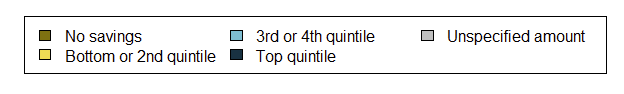 Cluster 1: Rare or never savers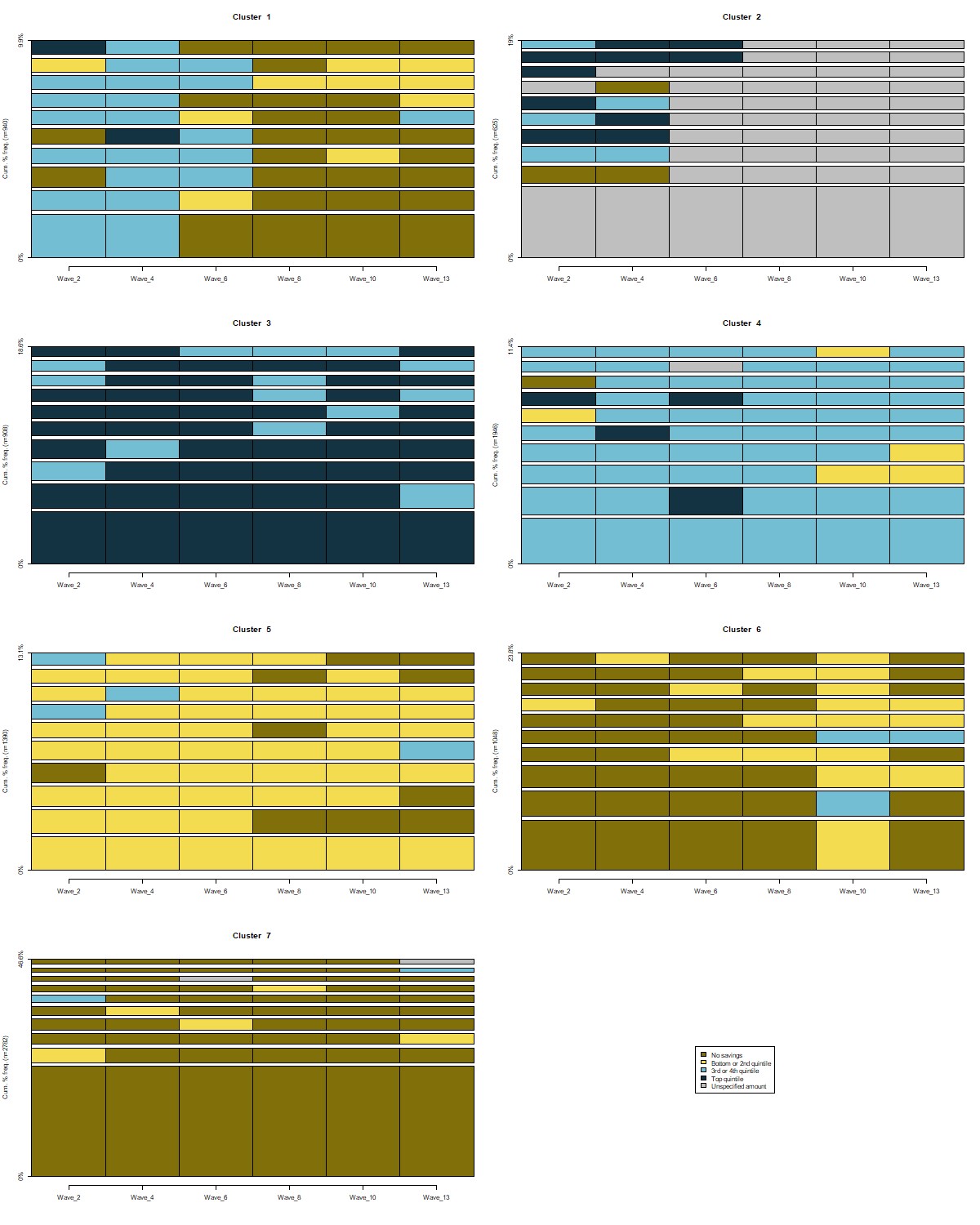 Cluster 2: Infrequent saversCluster 3: Constant low saversCluster 4: Used to save, then stoppedCluster 5: Constant middling saversCluster 6: Constant high saversCluster 7: Secretive saversSaves any money at all?Saves any money at all?Saves any money at all?Regular saver? Regular saver? Amount saved each month - categorical (in 2022 prices)Amount saved each month - categorical (in 2022 prices)Amount saved each month - categorical (in 2022 prices)Amount saved each month - categorical (in 2022 prices)Amount saved each month - categorical (in 2022 prices)Amount saved each month - categorical (in 2022 prices)Amount saved each month - categorical (in 2022 prices)Amount saved each month - categorical (in 2022 prices)Amount saved each month - categorical (in 2022 prices)TotalNoYesSaves but not regularlySaves regularlyLess than £50£50-99£100-199£200-299£300-399£400-499£500-999£1,000 or moreSaving unspecified amountTotalTotalColumn N %100%100%100%100%100%100%100%100%100%100%100%100%100%100%TotalTotalUnweighted Count26766145801218637958350694109920691896877553181510422007Sleep quality is very/fairly goodNoColumn N %25%28%22%24%21%30%29%23%21%21%20%21%17%18%Sleep quality is very/fairly goodYesColumn N %75%72%78%76%79%70%71%77%79%79%80%79%83%82%Sleep quality is very/fairly goodTotalUnweighted Count26728145471218137928349694109820691896877553181410422004Mostly or completely satisfied with lifeNoColumn N %48%53%41%43%40%50%49%41%43%37%43%39%32%39%Mostly or completely satisfied with lifeYesColumn N %52%47%59%57%60%50%51%59%57%63%57%61%68%61%Mostly or completely satisfied with lifeTotalUnweighted Count26530144171211337668310691109520591887875548181010361979Satisfaction with life overallCompletely dissatisfiedColumn N %2%3%1%1%1%3%2%1%0%1%1%0%1%1%Satisfaction with life overallMostly dissatisfiedColumn N %5%6%3%3%3%5%4%3%2%2%3%3%3%3%Satisfaction with life overallSomewhat dissatisfiedColumn N %9%11%7%8%7%9%9%7%7%5%7%7%5%6%Satisfaction with life overallNeither Sat nor DissatColumn N %12%15%9%12%8%12%12%11%10%9%7%7%4%11%Satisfaction with life overallSomewhat satisfiedColumn N %20%19%21%20%21%22%23%19%23%21%24%21%19%18%Satisfaction with life overallMostly satisfiedColumn N %42%36%48%47%49%37%41%48%48%53%50%50%57%49%Satisfaction with life overallCompletely satisfiedColumn N %10%10%11%10%11%12%10%11%9%10%8%11%11%12%Satisfaction with life overallTotalUnweighted Count26530144171211337668310691109520591887875548181010361979Optimistic for the future (most/all of the time)NoColumn N %68%72%63%68%61%75%68%63%64%64%63%58%51%64%Optimistic for the future (most/all of the time)YesColumn N %32%28%37%32%39%25%32%37%36%36%37%42%49%36%Optimistic for the future (most/all of the time)TotalUnweighted Count26493144021209137598297692109520551885869549180910351969Feeling relaxed (most/all of the time)NoColumn N %60%63%57%59%56%63%62%59%59%58%54%53%48%56%Feeling relaxed (most/all of the time)YesColumn N %40%37%43%41%44%37%38%41%41%42%46%47%52%44%Feeling relaxed (most/all of the time)TotalUnweighted Count26529144241210537658305692109520571884872549181010351978Thinking clearly (most/all of the time)NoColumn N %44%49%39%41%38%45%45%42%40%38%35%36%28%39%Thinking clearly (most/all of the time)YesColumn N %56%51%61%59%62%55%55%58%60%62%65%64%72%61%Thinking clearly (most/all of the time)TotalUnweighted Count26525144231210237638304691109520561884872549181010351977Feeling close to others (most/all of the time)NoColumn N %52%55%48%51%47%53%52%50%49%46%51%45%44%46%Feeling close to others (most/all of the time)YesColumn N %48%45%52%49%53%47%48%50%51%54%49%55%56%54%Feeling close to others (most/all of the time)TotalUnweighted Count26516144171209937638301691109520561883873548180910351976Feeling calm and peaceful (most/all of the time in last 4 weeks)NoColumn N %48%51%45%46%44%51%51%46%46%46%44%43%38%42%Feeling calm and peaceful (most/all of the time in last 4 weeks)YesColumn N %52%49%55%54%56%49%49%54%54%54%56%57%62%58%Feeling calm and peaceful (most/all of the time in last 4 weeks)TotalUnweighted Count26577144521212537748316692109620621887874549181210371983Had a lot of energy (most/all of the time in last 4 weeks)NoColumn N %64%68%59%64%57%71%65%61%62%58%60%55%48%58%Had a lot of energy (most/all of the time in last 4 weeks)YesColumn N %36%32%41%36%43%29%35%39%38%42%40%45%52%42%Had a lot of energy (most/all of the time in last 4 weeks)TotalUnweighted Count26571144511212037708315692109520621886875548181210361981Categories (inc. unspec savers) - amount saving by HH as % of equivalised AHC household incomeCategories (inc. unspec savers) - amount saving by HH as % of equivalised AHC household incomeCategories (inc. unspec savers) - amount saving by HH as % of equivalised AHC household incomeCategories (inc. unspec savers) - amount saving by HH as % of equivalised AHC household incomeCategories (inc. unspec savers) - amount saving by HH as % of equivalised AHC household incomeCategories (inc. unspec savers) - amount saving by HH as % of equivalised AHC household incomeCategories (inc. unspec savers) - amount saving by HH as % of equivalised AHC household incomeCategories (inc. unspec savers) - amount saving by HH as % of equivalised AHC household incomeCategories (inc. unspec savers) - amount saved by HH as % of non-equivalised AHC household incomeCategories (inc. unspec savers) - amount saved by HH as % of non-equivalised AHC household incomeCategories (inc. unspec savers) - amount saved by HH as % of non-equivalised AHC household incomeCategories (inc. unspec savers) - amount saved by HH as % of non-equivalised AHC household incomeCategories (inc. unspec savers) - amount saved by HH as % of non-equivalised AHC household incomeCategories (inc. unspec savers) - amount saved by HH as % of non-equivalised AHC household incomeCategories (inc. unspec savers) - amount saved by HH as % of non-equivalised AHC household incomeCategories (inc. unspec savers) - amount saved by HH as % of non-equivalised AHC household incomeTotalSaving nothingBottom quintile of savers2nd quintile of savers3rd quintile of savers4th quintile of saversTop quintile of saversUnspecified amountTotalSaving nothing5.00% or less5.01-10.00%10.01-15.00%15.01-25.00%More than 25%Unspecified amountTotalTotalColumn N %100%100%100%100%100%100%100%100%100%100%100%100%100%100%100%100%TotalTotalUnweighted Count254129825220422472377247827703511254409839337726541959215719433511Sleep quality is very/fairly goodNoColumn N %25%29%26%24%23%20%22%23%25%29%25%24%20%22%21%23%Sleep quality is very/fairly goodYesColumn N %75%71%74%76%77%80%78%77%75%71%75%76%80%78%79%77%Sleep quality is very/fairly goodTotalUnweighted Count253819807220022462375247727683508254099821337226531958215519423508Mostly or completely satisfied with lifeNoColumn N %48%55%49%44%42%41%41%42%48%55%47%44%42%39%41%42%Mostly or completely satisfied with lifeYesColumn N %52%45%51%56%58%59%59%58%52%45%53%56%58%61%59%58%Mostly or completely satisfied with lifeTotalUnweighted Count252109725219322322362246727613470252379738335726381947214819393470Satisfaction with life overallCompletely dissatisfiedColumn N %2%3%2%1%1%1%1%1%2%3%2%1%1%1%1%1%Satisfaction with life overallMostly dissatisfiedColumn N %5%6%5%3%3%3%3%4%5%6%4%3%3%2%3%4%Satisfaction with life overallSomewhat dissatisfiedColumn N %9%11%9%9%7%7%7%7%9%11%9%8%7%7%8%7%Satisfaction with life overallNeither Sat nor DissatColumn N %12%15%12%11%10%9%8%11%12%15%12%10%10%9%7%11%Satisfaction with life overallSomewhat satisfiedColumn N %20%18%21%19%22%22%22%18%20%18%21%22%20%20%23%18%Satisfaction with life overallMostly satisfiedColumn N %42%35%42%45%48%49%49%47%42%35%43%46%47%51%48%47%Satisfaction with life overallCompletely satisfiedColumn N %10%10%9%11%10%10%10%11%10%10%10%10%10%10%11%11%Satisfaction with life overallTotalUnweighted Count252109725219322322362246727613470252379738335726381947214819393470Optimistic for the future (most/all of the time)NoColumn N %68%73%69%67%64%60%59%65%68%73%67%66%62%60%59%65%Optimistic for the future (most/all of the time)YesColumn N %32%27%31%33%36%40%41%35%32%27%33%34%38%40%41%35%Optimistic for the future (most/all of the time)TotalUnweighted Count251629707219222262358246727593453251899720335226371943214719373453Feeling relaxed (most/all of the time)NoColumn N %60%64%60%60%57%55%55%58%60%64%60%60%56%54%54%58%Feeling relaxed (most/all of the time)YesColumn N %40%36%40%40%43%45%45%42%40%36%40%40%44%46%46%42%Feeling relaxed (most/all of the time)TotalUnweighted Count251989721219422292358246727623467252259734335526351946215019383467Thinking clearly (most/all of the time)NoColumn N %44%49%45%41%40%40%39%41%44%49%44%44%39%36%38%41%Thinking clearly (most/all of the time)YesColumn N %56%51%55%59%60%60%61%59%56%51%56%56%61%64%62%59%Thinking clearly (most/all of the time)TotalUnweighted Count251949721219222292357246827623465252219734335326361945215019383465Feeling close to others (most/all of the time)NoColumn N %52%56%51%49%50%48%49%47%52%56%50%51%48%48%50%47%Feeling close to others (most/all of the time)YesColumn N %48%44%49%51%50%52%51%53%48%44%50%49%52%52%50%53%Feeling close to others (most/all of the time)TotalUnweighted Count251859717219222282358246627613463252129730335326341946214919373463Feeling calm and peaceful (most/all of the time in last 4 weeks)NoColumn N %48%52%49%46%45%44%46%45%48%52%49%46%45%44%44%45%Feeling calm and peaceful (most/all of the time in last 4 weeks)YesColumn N %52%48%51%54%55%56%54%55%52%48%51%54%55%56%56%55%Feeling calm and peaceful (most/all of the time in last 4 weeks)TotalUnweighted Count252449742219422352365247327623473252719755335926421952214919413473Had a lot of energy (most/all of the time in last 4 weeks)NoColumn N %64%70%66%63%61%57%57%59%64%70%64%62%59%58%56%59%Had a lot of energy (most/all of the time in last 4 weeks)YesColumn N %36%30%34%37%39%43%43%41%36%30%36%38%41%42%44%41%Had a lot of energy (most/all of the time in last 4 weeks)TotalUnweighted Count252389739219422352364247227623472252659752335926421952214719413472Number of types of savings account in household (exc. current account)Number of types of savings account in household (exc. current account)Number of types of savings account in household (exc. current account)Number of types of savings account in household (exc. current account)Number of types of savings account in household (exc. current account)Number of types of savings account in household (exc. current account)Types of savings account held by householdTypes of savings account held by householdTypes of savings account held by householdTypes of savings account held by householdTypes of savings account held by householdTypes of savings account held by householdTypes of savings account held by householdTypes of savings account held by householdTotalNoneOne typeTwo typesThree typesFour or more typesSavings or deposit accountNS&I savings accountCash ISAStocks & shares ISA / PEPsPremium bondsCurrent accountNoneOther types of savingsTotalTotalColumn N %100%100%100%100%100%100%100%100%100%100%100%100%100%100%TotalTotalUnweighted Count26766740076166042342822801559724949294526755132212377931749Sleep quality is very/fairly goodNoColumn N %25%32%25%22%20%20%22%20%21%20%21%24%30%22%Sleep quality is very/fairly goodYesColumn N %75%68%75%78%80%80%78%80%79%80%79%76%70%78%Sleep quality is very/fairly goodTotalUnweighted Count26728737576046042342822791558924949291526355122210477711749Mostly or completely satisfied with lifeNoColumn N %48%60%48%44%38%34%43%37%42%36%37%46%60%40%Mostly or completely satisfied with lifeYesColumn N %52%40%52%56%62%66%57%63%58%64%63%54%40%60%Mostly or completely satisfied with lifeTotalUnweighted Count26530727975556014341122711551424869240524054912197276771736Satisfaction with life overallCompletely dissatisfiedColumn N %2%4%2%1%1%1%1%1%1%1%1%2%4%1%Satisfaction with life overallMostly dissatisfiedColumn N %5%7%5%3%3%3%4%3%4%3%3%4%7%4%Satisfaction with life overallSomewhat dissatisfiedColumn N %9%12%9%8%7%6%8%7%8%6%7%9%11%7%Satisfaction with life overallNeither Sat nor DissatColumn N %12%17%12%11%9%8%10%8%10%9%9%11%18%10%Satisfaction with life overallSomewhat satisfiedColumn N %20%19%21%21%19%16%20%17%20%18%17%20%21%19%Satisfaction with life overallMostly satisfiedColumn N %42%31%41%46%52%55%46%52%47%53%52%44%31%50%Satisfaction with life overallCompletely satisfiedColumn N %10%10%11%10%10%11%11%12%10%11%11%11%9%10%Satisfaction with life overallTotalUnweighted Count26530727975556014341122711551424869240524054912197276771736Optimistic for the future (most/all of the time)NoColumn N %68%74%66%66%63%63%65%63%66%61%65%67%72%64%Optimistic for the future (most/all of the time)YesColumn N %32%26%34%34%37%37%35%37%34%39%35%33%28%36%Optimistic for the future (most/all of the time)TotalUnweighted Count26493726575476006340522701549424809230523554862193576801736Feeling relaxed (most/all of the time)NoColumn N %60%68%60%58%53%49%56%51%56%52%52%59%68%54%Feeling relaxed (most/all of the time)YesColumn N %40%32%40%42%47%51%44%49%44%48%48%41%32%46%Feeling relaxed (most/all of the time)TotalUnweighted Count26529727875636011340522721551224829238523754882196576831738Thinking clearly (most/all of the time)NoColumn N %44%56%44%40%36%33%40%36%39%35%35%42%56%37%Thinking clearly (most/all of the time)YesColumn N %56%44%56%60%64%67%60%64%61%65%65%58%44%63%Thinking clearly (most/all of the time)TotalUnweighted Count26525727975586011340622711551024819237523654882196176841737Feeling close to others (most/all of the time)NoColumn N %52%60%51%50%45%44%48%44%48%46%46%50%59%47%Feeling close to others (most/all of the time)YesColumn N %48%40%49%50%55%56%52%56%52%54%54%50%41%53%Feeling close to others (most/all of the time)TotalUnweighted Count26516727675556010340422711550324839236523454852195676801737Feeling calm and peaceful (most/all of the time in last 4 weeks)NoColumn N %48%57%48%46%42%36%45%39%45%40%39%47%56%43%Feeling calm and peaceful (most/all of the time in last 4 weeks)YesColumn N %52%43%52%54%58%64%55%61%55%60%61%53%44%57%Feeling calm and peaceful (most/all of the time in last 4 weeks)TotalUnweighted Count26577730175736020340922741553124899245524454932200376991742Had a lot of energy (most/all of the time in last 4 weeks)NoColumn N %64%71%64%62%59%54%61%56%61%56%59%63%67%59%Had a lot of energy (most/all of the time in last 4 weeks)YesColumn N %36%29%36%38%41%46%39%44%39%44%41%37%33%41%Had a lot of energy (most/all of the time in last 4 weeks)TotalUnweighted Count26571729875706018341122741553224899243524354932200376931743Total amount saved across different savings accountsTotal amount saved across different savings accountsTotal amount saved across different savings accountsTotal amount saved across different savings accountsTotal amount saved across different savings accountsTotal amount saved across different savings accountsTotal amount saved across different savings accountsTotal amount saved across different savings accountsNo savingsUnder £500£500-999£1,000 to £1,999£2,000 to £4,999£5,000 to £9,999£10,000 to £24,999£25,000 plusTotalTotalColumn N %100%100%100%100%100%100%100%100%TotalTotalUnweighted Count7295198688011761980181025844937Sleep quality is very/fairly goodNoColumn N %31%33%32%26%22%24%22%19%Sleep quality is very/fairly goodYesColumn N %69%67%68%74%78%76%78%81%Sleep quality is very/fairly goodTotalUnweighted Count7276198588011761979181025834936Mostly or completely satisfied with lifeNoColumn N %60%57%57%45%45%49%41%34%Mostly or completely satisfied with lifeYesColumn N %40%43%43%55%55%51%59%66%Mostly or completely satisfied with lifeTotalUnweighted Count7176197587411701975180125734923Satisfaction with life overallCompletely dissatisfiedColumn N %4%4%2%2%1%1%1%1%Satisfaction with life overallMostly dissatisfiedColumn N %7%7%6%3%4%4%3%3%Satisfaction with life overallSomewhat dissatisfiedColumn N %12%13%12%10%7%8%7%7%Satisfaction with life overallNeither Sat nor DissatColumn N %18%14%14%10%11%11%9%8%Satisfaction with life overallSomewhat satisfiedColumn N %20%19%23%21%22%26%21%17%Satisfaction with life overallMostly satisfiedColumn N %30%33%35%43%46%42%49%53%Satisfaction with life overallCompletely satisfiedColumn N %10%10%8%12%9%9%11%12%Satisfaction with life overallTotalUnweighted Count7176197587411701975180125734923Optimistic for the future (most/all of the time)NoColumn N %73%71%69%63%63%65%64%63%Optimistic for the future (most/all of the time)YesColumn N %27%29%31%37%37%35%36%37%Optimistic for the future (most/all of the time)TotalUnweighted Count7168197887511671971180025694917Feeling relaxed (most/all of the time)NoColumn N %68%67%67%62%61%60%57%48%Feeling relaxed (most/all of the time)YesColumn N %32%33%33%38%39%40%43%52%Feeling relaxed (most/all of the time)TotalUnweighted Count7177197987511681972180425714921Thinking clearly (most/all of the time)NoColumn N %56%53%51%45%43%42%37%31%Thinking clearly (most/all of the time)YesColumn N %44%47%49%55%57%58%63%69%Thinking clearly (most/all of the time)TotalUnweighted Count7178197987411681972180325714920Feeling close to others (most/all of the time)NoColumn N %60%57%54%49%48%52%47%45%Feeling close to others (most/all of the time)YesColumn N %40%43%46%51%52%48%53%55%Feeling close to others (most/all of the time)TotalUnweighted Count7174197987511681973180425694918Feeling calm and peaceful (most/all of the time in last 4 weeks)NoColumn N %56%59%57%49%49%48%45%36%Feeling calm and peaceful (most/all of the time in last 4 weeks)YesColumn N %44%41%43%51%51%52%55%64%Feeling calm and peaceful (most/all of the time in last 4 weeks)TotalUnweighted Count7199198087611721973180425764921Had a lot of energy (most/all of the time in last 4 weeks)NoColumn N %68%72%74%64%66%65%61%55%Had a lot of energy (most/all of the time in last 4 weeks)YesColumn N %32%28%26%36%34%35%39%45%Had a lot of energy (most/all of the time in last 4 weeks)TotalUnweighted Count7195198187611701975180325744922Saves any money at all?Saves any money at all?Saves any money at all?Regular saver?Regular saver?Amount saved each month - categorical (in 2022 prices)Amount saved each month - categorical (in 2022 prices)Amount saved each month - categorical (in 2022 prices)Amount saved each month - categorical (in 2022 prices)Amount saved each month - categorical (in 2022 prices)Amount saved each month - categorical (in 2022 prices)Amount saved each month - categorical (in 2022 prices)Amount saved each month - categorical (in 2022 prices)Amount saved each month - categorical (in 2022 prices)TotalNoYesSaves but not regularlySaves regularlyLess than £50£50-99£100-199£200-299£300-399£400-499£500-999£1,000 or moreSaving unspecified amountTotalTotalColumn N %100%100%100%100%100%100%100%100%100%100%100%100%100%100%TotalTotalUnweighted Count26766145801218637958350694109920691896877553181510422007SF-12 Mental Component SummaryMeanMean47.146.148.447.948.745.947.048.148.048.548.949.249.949.3SF-12 Mental Component SummaryMedianMedian49.348.451.050.351.146.749.049.849.951.151.151.452.652.0SF-12 Mental Component SummaryStandard DeviationStandard Deviation11.311.910.310.410.211.911.110.110.19.99.89.89.810.2SF-12 Mental Component SummaryUnweighted CountUnweighted Count26766145801218637958350694109920691896877553181510422007Subjective wellbeing (GHQ): LikertMeanMean11.912.411.311.611.212.512.111.311.411.111.110.910.511.1Subjective wellbeing (GHQ): LikertMedianMedian11.011.010.011.010.011.011.011.011.011.010.010.010.010.0Subjective wellbeing (GHQ): LikertStandard DeviationStandard Deviation5.96.35.35.65.26.35.75.35.14.95.24.95.15.4Subjective wellbeing (GHQ): LikertUnweighted CountUnweighted Count26766145801218637958350694109920691896877553181510422007Categories (inc. unspec savers) - amount saving by HH as % of equivalised AHC household incomeCategories (inc. unspec savers) - amount saving by HH as % of equivalised AHC household incomeCategories (inc. unspec savers) - amount saving by HH as % of equivalised AHC household incomeCategories (inc. unspec savers) - amount saving by HH as % of equivalised AHC household incomeCategories (inc. unspec savers) - amount saving by HH as % of equivalised AHC household incomeCategories (inc. unspec savers) - amount saving by HH as % of equivalised AHC household incomeCategories (inc. unspec savers) - amount saving by HH as % of equivalised AHC household incomeCategories (inc. unspec savers) - amount saving by HH as % of equivalised AHC household incomeCategories (inc. unspec savers) - amount saved by HH as % of non-equivalised AHC household incomeCategories (inc. unspec savers) - amount saved by HH as % of non-equivalised AHC household incomeCategories (inc. unspec savers) - amount saved by HH as % of non-equivalised AHC household incomeCategories (inc. unspec savers) - amount saved by HH as % of non-equivalised AHC household incomeCategories (inc. unspec savers) - amount saved by HH as % of non-equivalised AHC household incomeCategories (inc. unspec savers) - amount saved by HH as % of non-equivalised AHC household incomeCategories (inc. unspec savers) - amount saved by HH as % of non-equivalised AHC household incomeCategories (inc. unspec savers) - amount saved by HH as % of non-equivalised AHC household incomeCategories (inc. unspec savers) - amount saved by HH as % of non-equivalised AHC household incomeTotalSaving nothingBottom quintile of savers2nd quintile of savers3rd quintile of savers4th quintile of saversTop quintile of saversUnspecified amountTotalSaving nothing5.00% or less5.01-10.00%10.01-15.00%15.01-25.00%More than 25%Unspecified amountTotalTotalColumn N %100%100%100%100%100%100%100%100%100%100%100%100%100%100%100%100%TotalTotalUnweighted Count254129825220422472377247827703511254409839337726541959215719433511SF-12 Mental Component SummaryMeanMean47.245.947.247.848.248.348.048.447.245.947.147.848.548.448.448.4SF-12 Mental Component SummaryMedianMedian49.448.249.450.150.750.950.551.249.448.249.250.051.051.151.251.2SF-12 Mental Component SummaryStandard DeviationStandard Deviation11.212.011.010.910.310.210.610.711.312.011.010.610.310.310.410.7SF-12 Mental Component SummaryUnweighted CountUnweighted Count254129825220422472377247827703511254409839337726541959215719433511Subjective wellbeing (GHQ): LikertMeanMean11.912.512.011.611.311.311.311.411.912.611.911.611.311.211.311.4Subjective wellbeing (GHQ): LikertMedianMedian11.011.011.011.011.010.011.011.011.011.011.011.010.010.010.011.0Subjective wellbeing (GHQ): LikertStandard DeviationStandard Deviation5.96.45.85.45.25.45.45.55.96.45.75.45.35.25.55.5Subjective wellbeing (GHQ): LikertUnweighted CountUnweighted Count254129825220422472377247827703511254409839337726541959215719433511Number of types of savings account in household (exc. current account)Number of types of savings account in household (exc. current account)Number of types of savings account in household (exc. current account)Number of types of savings account in household (exc. current account)Number of types of savings account in household (exc. current account)Number of types of savings account in household (exc. current account)Types of savings account held by householdTypes of savings account held by householdTypes of savings account held by householdTypes of savings account held by householdTypes of savings account held by householdTypes of savings account held by householdTypes of savings account held by householdTypes of savings account held by householdTotalNoneOne typeTwo typesThree typesFour or more typesSavings or deposit accountNS&I savings accountCash ISAStocks & shares ISA / PEPsPremium bondsCurrent accountNoneOther types of savingsTotalTotalColumn N %100%100%100%100%100%100%100%100%100%100%100%100%100%100%TotalTotalUnweighted Count26766740076166042342822801559724949294526755132212377931749SF-12 Mental Component SummaryMeanMean47.144.647.247.949.250.348.149.648.449.549.647.644.648.5SF-12 Mental Component SummaryMedianMedian49.345.949.350.251.752.850.852.051.151.852.049.945.951.0SF-12 Mental Component SummaryStandard DeviationStandard Deviation11.312.311.210.79.99.410.79.710.49.69.811.112.110.4SF-12 Mental Component SummaryUnweighted CountUnweighted Count26766740076166042342822801559724949294526755132212377931749Subjective wellbeing (GHQ): LikertMeanMean11.913.011.811.611.010.711.511.011.410.911.011.712.911.1Subjective wellbeing (GHQ): LikertMedianMedian11.012.011.011.010.010.011.010.011.010.010.011.012.010.0Subjective wellbeing (GHQ): LikertStandard DeviationStandard Deviation5.96.65.95.55.04.85.54.95.45.05.15.76.65.1Subjective wellbeing (GHQ): LikertUnweighted CountUnweighted Count26766740076166042342822801559724949294526755132212377931749Total amount saved across different savings accounts Total amount saved across different savings accounts Total amount saved across different savings accounts Total amount saved across different savings accounts Total amount saved across different savings accounts Total amount saved across different savings accounts Total amount saved across different savings accounts Total amount saved across different savings accounts No savingsUnder £500£500-999£1,000 to £1,999£2,000 to £4,999£5,000 to £9,999£10,000 to £24,999£25,000 plusTotalTotalColumn N %100%100%100%100%100%100%100%100%TotalTotalUnweighted Count7295198688011761980181025844937SF-12 Mental Component SummaryMeanMean44.843.544.547.247.447.348.750.4SF-12 Mental Component SummaryMedianMedian46.145.846.449.249.149.451.252.9SF-12 Mental Component SummaryStandard DeviationStandard Deviation12.213.011.811.010.610.910.19.4SF-12 Mental Component SummaryUnweighted CountUnweighted Count7295198688011761980181025844937Subjective wellbeing (GHQ): LikertMeanMean12.913.313.011.511.511.911.210.8Subjective wellbeing (GHQ): LikertMedianMedian12.012.012.011.011.011.010.010.0Subjective wellbeing (GHQ): LikertStandard DeviationStandard Deviation6.66.96.45.45.45.65.15.0Subjective wellbeing (GHQ): LikertUnweighted CountUnweighted Count7295198688011761980181025844937Number of types of savings account in household (exc. current account)Number of types of savings account in household (exc. current account)Number of types of savings account in household (exc. current account)Number of types of savings account in household (exc. current account)Number of types of savings account in household (exc. current account)Number of types of savings account in household (exc. current account)Categories (inc. unspec savers) - amount saved by HH as % of non-equivalised AHC household incomeCategories (inc. unspec savers) - amount saved by HH as % of non-equivalised AHC household incomeCategories (inc. unspec savers) - amount saved by HH as % of non-equivalised AHC household incomeCategories (inc. unspec savers) - amount saved by HH as % of non-equivalised AHC household incomeCategories (inc. unspec savers) - amount saved by HH as % of non-equivalised AHC household incomeCategories (inc. unspec savers) - amount saved by HH as % of non-equivalised AHC household incomeCategories (inc. unspec savers) - amount saved by HH as % of non-equivalised AHC household incomeTotalNoneOne typeTwo typesThree typesFour or more typesTotalSaving nothing5.00% or less5.01-10.00%10.01-15.00%15.01-25.00%More than 25%TotalTotalColumn N %100%100%100%100%100%100%100%100%100%100%100%100%100%TotalTotalUnweighted Count13572426939742892151392413572676019011508109111731139Mean life satisfaction (sclfsato) at household-level within waveMeanMean5.14.75.25.25.45.55.14.95.25.35.35.45.4Mean life satisfaction (sclfsato) at household-level within waveMedianMedian5.55.05.55.56.06.05.55.05.55.55.55.76.0Mean life satisfaction (sclfsato) at household-level within waveStandard DeviationStandard Deviation1.31.51.31.21.01.01.31.51.21.11.11.01.1Mean life satisfaction (sclfsato) at household-level within waveUnweighted CountUnweighted Count13572426939742892151392413572676019011508109111731139Mean life SF-12 mental component summary (sf12mcs_dv) at HH-level within waveMeanMean47.144.547.448.149.750.747.146.147.448.448.648.448.3Mean life SF-12 mental component summary (sf12mcs_dv) at HH-level within waveMedianMedian48.945.649.049.551.152.248.947.948.749.850.150.349.4Mean life SF-12 mental component summary (sf12mcs_dv) at HH-level within waveStandard DeviationStandard Deviation10.411.710.29.48.37.510.411.49.49.19.09.09.3Mean life SF-12 mental component summary (sf12mcs_dv) at HH-level within waveUnweighted CountUnweighted Count13572426939742892151392413572676019011508109111731139Number of waves where respondent was saving money (inc. unspecified amount)Number of waves where respondent was saving money (inc. unspecified amount)Number of waves where respondent was saving money (inc. unspecified amount)Number of waves where respondent was saving money (inc. unspecified amount)Number of waves where respondent was saving money (inc. unspecified amount)Number of waves where respondent was regularly saving moneyNumber of waves where respondent was regularly saving moneyNumber of waves where respondent was regularly saving moneyNumber of waves where respondent was regularly saving moneyNumber of waves where respondent was regularly saving moneyTotalNoneOne or two wavesThree or four wavesFive or six wavesNoneOne or two wavesThree or four wavesFive or six wavesTotalTotalTotalColumn N %100%100%100%100%100%100%100%100%100%100%TotalTotalUnweighted Count8840134022862467274723772761205716458840Sleep quality is very/fairly goodNoColumn N %25%34%26%23%20%32%23%22%20%25%Sleep quality is very/fairly goodYesColumn N %75%66%74%77%80%68%77%78%80%75%Sleep quality is very/fairly goodTotalUnweighted Count8835133722842467274723732760205716458835Mostly or completely satisfied with lifeNoColumn N %46%60%48%42%37%55%45%41%36%46%Mostly or completely satisfied with lifeYesColumn N %54%40%52%58%63%45%55%59%64%54%Mostly or completely satisfied with lifeTotalUnweighted Count8805133222762457274023642745205416428805Satisfaction with life overallCompletely dissatisfiedColumn N %2%4%2%1%1%3%2%1%1%2%Satisfaction with life overallMostly dissatisfiedColumn N %4%8%4%4%2%7%4%3%2%4%Satisfaction with life overallSomewhat dissatisfiedColumn N %9%12%9%8%6%11%8%8%5%9%Satisfaction with life overallNeither Sat nor DissatColumn N %11%16%13%9%7%15%11%8%7%11%Satisfaction with life overallSomewhat satisfiedColumn N %20%20%18%21%21%19%20%21%21%20%Satisfaction with life overallMostly satisfiedColumn N %44%33%41%46%51%36%43%48%51%44%Satisfaction with life overallCompletely satisfiedColumn N %11%8%11%12%12%8%12%12%12%11%Satisfaction with life overallTotalUnweighted Count8805133222762457274023642745205416428805Optimistic for the future (most/all of the time)NoColumn N %70%78%74%68%62%77%71%65%60%70%Optimistic for the future (most/all of the time)YesColumn N %30%22%26%32%38%23%29%35%40%30%Optimistic for the future (most/all of the time)TotalUnweighted Count8793133322712452273723652737205116408793Feeling relaxed (most/all of the time)NoColumn N %59%67%61%56%53%64%59%55%53%59%Feeling relaxed (most/all of the time)YesColumn N %41%33%39%44%47%36%41%45%47%41%Feeling relaxed (most/all of the time)TotalUnweighted Count8802133222722457274123642742205416428802Thinking clearly (most/all of the time)NoColumn N %42%52%44%39%36%49%41%38%35%42%Thinking clearly (most/all of the time)YesColumn N %58%48%56%61%64%51%59%62%65%58%Thinking clearly (most/all of the time)TotalUnweighted Count8803133322722457274123652742205416428803Feeling close to others (most/all of the time)NoColumn N %51%59%52%49%47%56%52%48%45%51%Feeling close to others (most/all of the time)YesColumn N %49%41%48%51%53%44%48%52%55%49%Feeling close to others (most/all of the time)TotalUnweighted Count8802133222722457274123642742205416428802Feeling calm and peaceful (most/all of the time in last 4 weeks)NoColumn N %46%54%48%42%40%51%45%42%40%46%Feeling calm and peaceful (most/all of the time in last 4 weeks)YesColumn N %54%46%52%58%60%49%55%58%60%54%Feeling calm and peaceful (most/all of the time in last 4 weeks)TotalUnweighted Count8813133522762459274323672748205516438813Had a lot of energy (most/all of the time in last 4 weeks)NoColumn N %65%76%67%64%57%73%66%60%57%65%Had a lot of energy (most/all of the time in last 4 weeks)YesColumn N %35%24%33%36%43%27%34%40%43%35%Had a lot of energy (most/all of the time in last 4 weeks)TotalUnweighted Count8813133522772460274123672749205516428813Average household savings quintile (% equivalised AHC) over time - categorisedAverage household savings quintile (% equivalised AHC) over time - categorisedAverage household savings quintile (% equivalised AHC) over time - categorisedAverage household savings quintile (% equivalised AHC) over time - categorisedSavings cluster - household saving as % of equivalised AHC household incomeSavings cluster - household saving as % of equivalised AHC household incomeSavings cluster - household saving as % of equivalised AHC household incomeSavings cluster - household saving as % of equivalised AHC household incomeSavings cluster - household saving as % of equivalised AHC household incomeSavings cluster - household saving as % of equivalised AHC household incomeSavings cluster - household saving as % of equivalised AHC household incomeSavings cluster - household saving as % of equivalised AHC household incomeNo savings - average less than 1Lower savings - average of 1-3Higher savings - average of 3-5Total1. Rare or never savers2. Infrequent savers3. Constant low savers4. Used to save, then stopped5. Constant middling savers6. Constant high savers7. Secretive saversTotalTotalTotalColumn N %100%100%100%100%100%100%100%100%100%100%100%100%TotalTotalUnweighted Count19422439137457552449946130087518358685678840Sleep quality is very/fairly goodNoColumn N %32%25%19%26%30%26%25%24%20%20%19%25%Sleep quality is very/fairly goodYesColumn N %68%75%81%74%70%74%75%76%80%80%81%75%Sleep quality is very/fairly goodTotalUnweighted Count19392438137457512447945129987418358685678835Mostly or completely satisfied with lifeNoColumn N %57%47%36%49%52%53%45%45%39%37%36%46%Mostly or completely satisfied with lifeYesColumn N %43%53%64%51%48%47%55%55%61%63%64%54%Mostly or completely satisfied with lifeTotalUnweighted Count19332432137057352434944129887018308655648805Satisfaction with life overallCompletely dissatisfiedColumn N %3%2%0%2%3%2%2%1%1%1%2%2%Satisfaction with life overallMostly dissatisfiedColumn N %7%3%2%5%7%4%3%3%2%4%3%4%Satisfaction with life overallSomewhat dissatisfiedColumn N %12%9%5%9%11%10%9%8%6%5%7%9%Satisfaction with life overallNeither Sat nor DissatColumn N %15%11%7%12%13%16%9%12%9%6%7%11%Satisfaction with life overallSomewhat satisfiedColumn N %20%22%22%21%18%21%21%21%21%22%17%20%Satisfaction with life overallMostly satisfiedColumn N %33%43%53%41%38%39%44%42%51%51%48%44%Satisfaction with life overallCompletely satisfiedColumn N %9%10%11%10%10%8%11%13%10%12%16%11%Satisfaction with life overallTotalUnweighted Count19332432137057352434944129887018308655648805Optimistic for the future (most/all of the time)NoColumn N %77%69%61%71%76%75%70%67%64%60%65%70%Optimistic for the future (most/all of the time)YesColumn N %23%31%39%29%24%25%30%33%36%40%35%30%Optimistic for the future (most/all of the time)TotalUnweighted Count19322430136757292433941129587118288645618793Feeling relaxed (most/all of the time)NoColumn N %66%60%52%61%63%62%60%56%55%53%53%59%Feeling relaxed (most/all of the time)YesColumn N %34%40%48%39%37%38%40%44%45%47%47%41%Feeling relaxed (most/all of the time)TotalUnweighted Count19312431136857302432944129787118298655648802Thinking clearly (most/all of the time)NoColumn N %49%43%35%44%47%46%42%37%37%37%35%42%Thinking clearly (most/all of the time)YesColumn N %51%57%65%56%53%54%58%63%63%63%65%58%Thinking clearly (most/all of the time)TotalUnweighted Count19322430136857302433944129787018298655658803Feeling close to others (most/all of the time)NoColumn N %57%53%47%53%55%54%53%52%45%49%42%51%Feeling close to others (most/all of the time)YesColumn N %43%47%53%47%45%46%47%48%55%51%58%49%Feeling close to others (most/all of the time)TotalUnweighted Count19332430136757302434944129687018298655648802Feeling calm and peaceful (most/all of the time in last 4 weeks)NoColumn N %53%47%39%48%51%48%46%44%42%40%36%46%Feeling calm and peaceful (most/all of the time in last 4 weeks)YesColumn N %47%53%61%52%49%52%54%56%58%60%64%54%Feeling calm and peaceful (most/all of the time in last 4 weeks)TotalUnweighted Count19362433137357422440943129587218348655648813Had a lot of energy (most/all of the time in last 4 weeks)NoColumn N %75%66%54%67%71%69%68%63%59%55%59%65%Had a lot of energy (most/all of the time in last 4 weeks)YesColumn N %25%34%46%33%29%31%32%37%41%45%41%35%Had a lot of energy (most/all of the time in last 4 weeks)TotalUnweighted Count19372434137257432441944129487118348645658813Number of waves where respondent was saving money (inc. unspecified amount)Number of waves where respondent was saving money (inc. unspecified amount)Number of waves where respondent was saving money (inc. unspecified amount)Number of waves where respondent was saving money (inc. unspecified amount)Number of waves where respondent was saving money (inc. unspecified amount)Number of waves where respondent was regularly saving moneyNumber of waves where respondent was regularly saving moneyNumber of waves where respondent was regularly saving moneyNumber of waves where respondent was regularly saving moneyNumber of waves where respondent was regularly saving moneyAverage household savings quintile (% equivalised AHC) over time - categorisedAverage household savings quintile (% equivalised AHC) over time - categorisedAverage household savings quintile (% equivalised AHC) over time - categorisedAverage household savings quintile (% equivalised AHC) over time - categorisedTotalNoneOne or two wavesThree or four wavesFive or six wavesNoneOne or two wavesThree or four wavesFive or six wavesTotalNo savings - average less than 1Lower savings - average of 1-3Higher savings - average of 3-5TotalTotalTotalColumn N %100%100%100%100%100%100%100%100%100%100%100%100%100%100%TotalTotalUnweighted Count88401340228624672747237727612057164588401942243913745755SF-12 Mental Component SummaryMeanMean48.145.547.548.849.746.348.348.849.948.145.747.949.847.4SF-12 Mental Component SummaryMedianMedian50.547.449.551.451.848.850.551.451.950.547.550.051.849.7SF-12 Mental Component SummaryStandard DeviationStandard Deviation10.912.411.210.59.412.110.610.49.110.912.210.79.311.2SF-12 Mental Component SummaryUnweighted CountUnweighted Count88401340228624672747237727612057164588401942243913745755Wave 2 - SF12 mental componentMeanMean50.448.349.750.851.848.850.351.351.750.448.150.351.749.8Wave 2 - SF12 mental componentMedianMedian52.550.652.052.854.151.252.453.554.152.550.552.054.152.0Wave 2 - SF12 mental componentStandard DeviationStandard Deviation9.310.89.98.87.910.59.28.57.99.311.09.27.89.7Wave 2 - SF12 mental componentUnweighted CountUnweighted Count88401340228624672747237727612057164588401942243913745755Wave 10: SF-12 mental componentMeanMean48.646.048.249.250.146.748.949.350.448.646.148.550.147.9Wave 10: SF-12 mental componentMedianMedian51.147.550.551.752.048.951.351.852.151.148.150.552.250.3Wave 10: SF-12 mental componentStandard DeviationStandard Deviation10.411.710.810.19.011.410.39.98.610.411.910.18.910.7Wave 10: SF-12 mental componentUnweighted CountUnweighted Count88401340228624672747237727612057164588401942243913745755Change since previous save wave: SF-12 mentalMeanMean-0.5-0.5-0.7-0.3-0.4-0.4-0.6-0.5-0.4-0.5-0.3-0.7-0.2-0.4Change since previous save wave: SF-12 mentalMedianMedian0.0-0.3-0.20.00.00.0-0.20.00.00.0-0.10.00.00.0Change since previous save wave: SF-12 mentalStandard DeviationStandard Deviation9.811.110.09.78.910.79.59.98.69.810.89.89.010.0Change since previous save wave: SF-12 mentalUnweighted CountUnweighted Count88401340228624672747237727612057164588401942243913745755Savings cluster - household saving as % of equivalised AHC household incomeSavings cluster - household saving as % of equivalised AHC household incomeSavings cluster - household saving as % of equivalised AHC household incomeSavings cluster - household saving as % of equivalised AHC household incomeSavings cluster - household saving as % of equivalised AHC household incomeSavings cluster - household saving as % of equivalised AHC household incomeSavings cluster - household saving as % of equivalised AHC household incomeSavings cluster - household saving as % of equivalised AHC household incomeChange in saving behaviour (individual, between w10 and w13)Change in saving behaviour (individual, between w10 and w13)Change in saving behaviour (individual, between w10 and w13)Change in saving behaviour (individual, between w10 and w13)1. Rare or never savers2. Infrequent savers3. Constant low savers4. Used to save, then stopped5. Constant middling savers6. Constant high savers7. Secretive saversTotalWasn't saving before and still isn'tStopped savingAlready savingStarted savingTotalTotalColumn N %100%100%100%100%100%100%100%100%100%100%100%100%TotalTotalUnweighted Count24499461300875183586856788402971149033401028SF-12 Mental Component SummaryMeanMean46.747.847.848.749.449.550.148.146.448.649.449.1SF-12 Mental Component SummaryMedianMedian49.049.650.151.151.751.852.650.548.950.851.751.5SF-12 Mental Component SummaryStandard DeviationStandard Deviation11.910.711.210.59.69.79.310.911.910.69.610.4SF-12 Mental Component SummaryUnweighted CountUnweighted Count24499461300875183586856788402971149033401028W2 - SF12 mental componentMeanMean48.650.250.451.351.352.152.150.449.350.951.250.2W2 - SF12 mental componentMedianMedian51.252.552.454.053.654.154.252.551.753.953.452.4W2 - SF12 mental componentStandard DeviationStandard Deviation10.79.49.68.58.17.17.79.310.29.38.29.3W2 - SF12 mental componentUnweighted CountUnweighted Count24499461300875183586856788402971149033401028Previous savings wave: SF-12 mental componentMeanMean46.848.748.449.549.650.351.148.647.049.349.948.8Previous savings wave: SF-12 mental componentMedianMedian48.851.150.652.051.852.053.051.149.051.851.851.4Previous savings wave: SF-12 mental componentStandard DeviationStandard Deviation11.410.710.410.19.48.88.610.411.310.59.010.4Previous savings wave: SF-12 mental componentUnweighted CountUnweighted Count24499461300875183586856788402971149033401028Change since previous save wave: SF-12 mentalMeanMean-0.2-0.9-0.7-0.8-0.3-0.7-0.8-0.5-0.6-0.9-0.50.4Change since previous save wave: SF-12 mentalMedianMedian0.0-0.20.00.00.00.0-0.20.0-0.2-0.20.00.0Change since previous save wave: SF-12 mentalStandard DeviationStandard Deviation10.69.610.29.19.010.08.59.810.79.69.19.6Change since previous save wave: SF-12 mentalUnweighted CountUnweighted Count24499461300875183586856788402971149033401028Wave 12: SF-12 mental component summaryWave 12: SF-12 mental component summaryWave 12: SF-12 mental component summaryWave 12: SF-12 mental component summaryWave 13: SF-12 mental component summaryWave 13: SF-12 mental component summaryWave 13: SF-12 mental component summaryWave 13: SF-12 mental component summaryMeanMedianStandard DeviationUnweighted CountMeanMedianStandard DeviationUnweighted CountMeanMedianStandard DeviationUnweighted CountMeanMedianStandard DeviationUnweighted CountChange in saving behaviour (individual, w10 to w13)Wasn't saving before and still isn't46.749.011.7297146.448.911.92971Change in saving behaviour (individual, w10 to w13)Stopped saving48.651.211.0149048.650.810.61490Change in saving behaviour (individual, w10 to w13)Already saving49.151.29.7334049.451.79.63340Change in saving behaviour (individual, w10 to w13)Started saving48.451.210.8102849.151.510.41028Change in saving behaviour (individual, w10 to w13)Total48.050.410.8882948.150.510.98829Job loss since previous wave?Working at both waves47.349.010.1406647.549.410.34066Job loss since previous wave?Previously working, now out of work43.544.610.410342.140.111.2103Job loss since previous wave?Total47.249.010.1416947.349.310.34169Change in living with parentsLived with parents at neither wave48.350.710.7859848.350.810.78598Change in living with parentsLived with parents at both waves43.245.212.418742.944.612.8187Change in living with parentsStarted living with parents47.748.913.01248.952.010.912Change in living with parentsStopped living with parents43.145.611.34342.643.611.443Change in living with parentsTotal48.150.410.8884048.150.510.98840Change in number of own children in householdNo change48.150.510.9851448.250.810.98514Change in number of own children in householdFirst child(ren)47.450.110.14244.045.99.842Change in number of own children in householdAdditional children46.147.010.64345.345.611.343Change in number of own children in householdFewer children46.748.510.124146.247.910.2241Change in number of own children in householdTotal48.150.410.8884048.150.510.98840Change in marital status between wavesNo change48.250.510.8850948.250.710.88509Change in marital status between wavesDivorced or separated42.843.511.65843.743.911.558Change in marital status between wavesNewly widowed50.149.910.94644.445.110.746Change in marital status between wavesGot married46.049.310.65546.851.712.455Change in marital status between wavesStarted living as a couple43.646.413.13642.146.513.836Change in marital status between wavesOther45.447.512.713647.050.513.0136Change in marital status between wavesTotal48.150.410.8884048.150.510.98840Change in tenure between wavesNo change48.250.610.8849048.250.610.98490Change in tenure between wavesPaid off mortgage46.449.610.95248.451.29.752Change in tenure between wavesGot a mortgage43.347.312.84648.049.410.046Change in tenure between wavesOther45.248.011.816846.146.611.4168Change in tenure between wavesFirst wave47.448.211.75447.551.69.954Change in tenure between wavesTotal48.150.410.8881048.150.510.98810Moved house since last wave?No48.250.610.8842848.250.610.88428Moved house since last wave?Yes45.947.511.339547.049.311.3395Moved house since last wave?Total48.150.410.8882348.150.510.98823Moved house & wanted to at previous waveDidn't move and didn't want to49.451.810.2667949.351.810.16679Moved house & wanted to at previous waveWanted to move but didn't44.446.411.8172744.746.312.21727Moved house & wanted to at previous waveMoved but didn't want to47.749.011.512946.950.112.7129Moved house & wanted to at previous waveMoved and wanted to45.146.311.226647.149.010.7266Moved house & wanted to at previous waveTotal48.150.410.8880148.150.510.88801